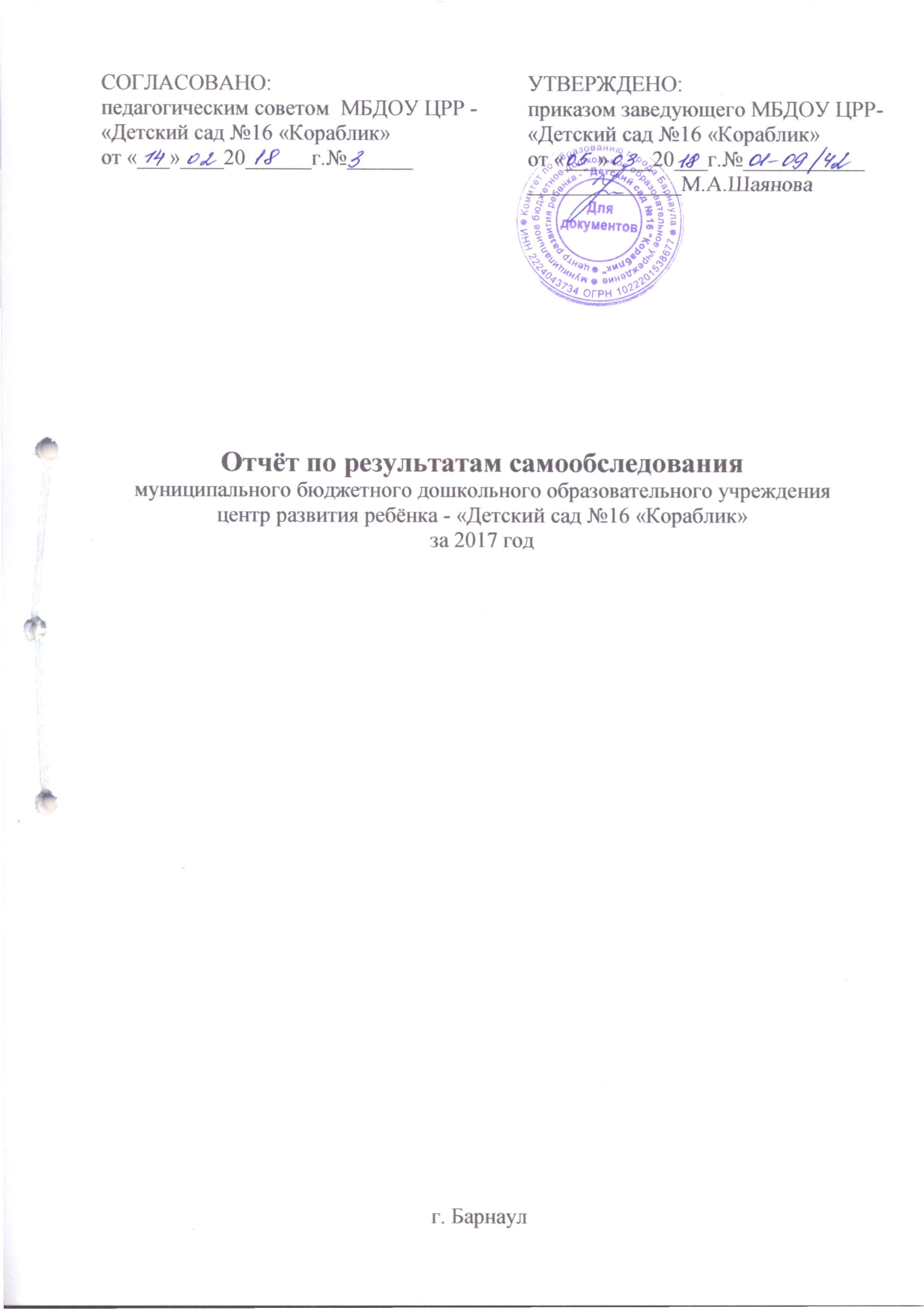 Структура отчетаI. Аналитическая частьII. Показатели деятельности организации, подлежащей самообследованию I. Аналитическая частьРаздел 1. Организационно-правовое обеспечение образовательной деятельностиОбщие сведения об организации.Дата создания муниципального бюджетного дошкольного образовательного учреждения центр развития ребенка - «Детский сад № 16 «Кораблик» - 1934 год.Основной вид деятельности Учреждения: реализация основной общеобразовательной программы – образовательной программы дошкольного образования, присмотр и уход за детьми. Реализация дополнительных общеразвивающих программ.Образовательная деятельность осуществляется для детей в возрасте от 2 до 7 лет.Уровень образования: дошкольное образование.Образовательная деятельность осуществляется на государственном языке Российской Федерации - на русском языке.Образование носит светский характер.Образовательная деятельность Учреждения строится на научно-обоснованном выборе программ, форм и методов воспитания, обеспечивающих реализацию задач, стоящих перед Учреждением.Форма обучения: дневная, очная. В Учреждении функционируют 5  групп общеразвивающей направленности.2. Право владения, использования материально-технической базы3. Структура образовательного учреждения и система его управления..4. Контингент воспитанников дошкольного образовательного учреждения.5. Результативность образовательной деятельности.6. Содержание образовательной деятельности.7. Методическая и научно-исследовательская деятельность.8. Кадровое обеспечение.Характеристика педагогического коллективаОбразовательный уровеньУровень квалификацииСтажевые показателиВозрастные показателиПедагоги детского сада постоянно повышают свой профессиональный уровень, проходят тематические курсы, посещают  методические объединения, знакомятся с опытом работы своих коллег и других дошкольных учреждений, делятся своим опытом работы. Все педагоги своевременно проходят курсы повышения квалификации.9. Социально-бытовое обеспечение воспитанников, сотрудниковII.  Показатели деятельности МБДОУ ЦРР – «Детский сад №16 «Кораблик»за 2017 год 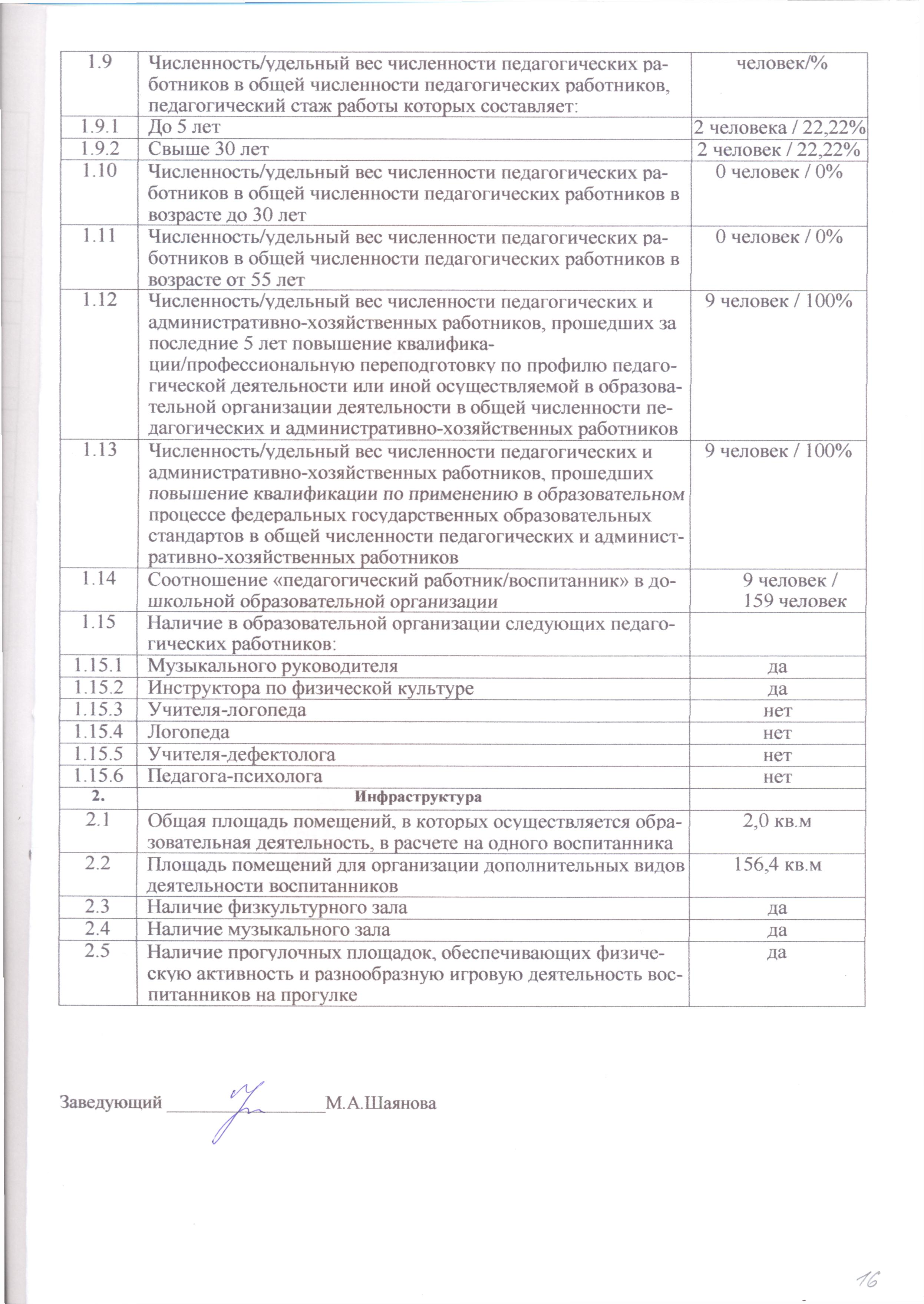 Критерии самообследованияРезультаты самообследования1.1. Наличие свидетельств:Свидетельства (о внесении записи в Единый государственный реестр юридических лиц; о постановке на учет в налоговом органе юридического лица)а) Свидетельство о внесении в Единый государственный реестр юридических лиц о юридическом лице, зарегистрированном 23.10.2012 регистрационный номер 2122224082517; ОГРН 2122224082517  б) Свидетельство о постановке на учет российской организации в налоговом органе по месту нахождения на территории Российской Федерации от 31.03.1997 г. серия 22 № 0004504831.2. Наличие документов о создании образовательного учреждения. Наличие и реквизиты Устава образовательного учреждения (номер протокола общего собрания, дата утверждения, дата утверждения вышестоящими организациями или учредителями); соответствие Устава образовательного учреждения требованиям закона «Об образовании», рекомендательным письмам Минобразования РоссииУстав муниципального бюджетного дошкольного образовательного учреждения (утвержден приказом председателя комитета по образованию города Барнаула от 15.12.2015 № 2371-осн);  Устав МБДОУ соответствует законам и иным нормативным правовым актам Российской Федерации. 1.3. Наличие локальных актов образовательного учреждения в части содержания образования, организации образовательного процесса.Положения:1.4. Перечень лицензий на право ведения образовательной деятельности с указанием реквизитов (действующей и предыдущей).Лицензия на право осуществления образовательной деятельности от 30.06.2011 регистрационный № 444 серия А  № 0000479; срок действия: бессрочно. Критерии самообследованияРезультаты проведенного самообследования2.1. Реквизиты документов на право пользования зданием, помещениями, площадями.Свидетельство о государственной регистрации права на оперативное управление от «17» октября 2012 г. № 22 АГ 328108, подтверждающее закрепление за организацией собственности учредителя на правах оперативного пользования;Свидетельство о государственной регистрации права от «23» апреля 2010 г.  № 22 АВ 185989 на пользование земельным участком, на котором размещена организация (за исключением зданий, арендуемых организацией);2.2. Сведения о наличии зданий и помещений для организации образовательной деятельности (юридический адрес и фактический адрес здания или помещения, их назначение, площадь (кв.м.).г.Барнаул, Проезд 9 Мая,3Детский сад – кирпичное здание, 1934 года постройки; хоз.блок – кирпичное здание, 1934 года постройки.Площадь  5561 кв. мПериметр 490 м этажность – 2групповых помещений –52.3. Наличие заключений санитарно-эпидемиологической службы и государственной противопожарной службы на имеющиеся в распоряжении образовательного учреждения площади). - Санитарно-эпидемиологическое заключение №170695- ДЗ от 17.01.2017 ФБУЗ «Центр гигиены и эпидемиологии в Алтайском крае»- Акт проверки готовности МБДОУ к новому 2016-2017 учебному году от 09.08.2017 г. Заключение комиссии: образовательное учреждение к 2017/2018учебному году готово.2.4. Количество групповых, спален, дополнительных помещений для проведения практических или коррекционных занятий, компьютерных классов, студий, административных и служебных помещений.Групповые помещения – 5Спальни- 5Кабинет заведующего-1Методический кабинет -1Медицинский кабинет -1Пищеблок -1Прачечная – 1Кастелянская -1Музыкальный зал – 1Спортивный зал – 1Кабинет делопроизводителя – 1Кабинет бухгалтера – 1Кабинет завхоза - 12.5. Наличие современной информационно-технической базы (локальные сети, выход в Интернет, электронная почта, ТСО и другие, достаточность).В ДОУ имеется в наличии 3 персональных компьютера и 3 ноутбука:Подключения к Интернету имеют 6 компьютеровЕ-mail: detsad16metod@mail.ru Cайт МБДОУ: dsad16.ru   2.6. Выдерживается ли лицензионный норматив по площади на одного воспитанника в соответствии с требованиями. Реальная площадь на одного воспитанника в образовательном дошкольном учрежденииВ соответствии с СанПиН 2.4.1.3049-13: количество детей в группах дошкольной организации  общеразвивающей направленности определяется исходя из расчета площади групповой (игровой) в дошкольных группах не менее   на одного ребенка.Реальная площадь на одного воспитанника в дошкольном образовательном учреждении составляет:2.7. Наличие площади, позволяющей использовать новые формы дошкольного образования с определенными группами (подгруппами, отдельными детьми) детей (группы кратковременного пребывания, группы выходного дня, группы адаптации и т.д.).Группу №1 посещает на условиях кратковременного пребывания 9 детей.Группу № 2  посещает на условиях кратковременного пребывания 3 ребёнка. Группу № 3  посещает на условиях кратковременного пребывания 1 ребёнок.2.8. Сведения о помещениях, находящихся в состояния износа или требующих капитального ремонта.нет2.9. Динамика изменений материально-технического состояния образовательного учреждения Из бюджетных средств, проведён  ремонт электропроводки в здании МБДОУ по предписанию Ростехнадзора.Из внебюджетных средств проведён:-ремонт стен спортивного зала по предписанию Роспотребнадзора;-ремонт цоколя здания;-ремонт кабинетов: делопроизводителя, бухгалтеров, заведующего, методиста;-реконструкция туалетной комнаты для детей ясельной группы;-ремонт медицинского кабинета;-ремонт и побелка овощехранилища;-штукатурка, шпаклёвка, покраска стен после ремонта электросети в МБДОУ по предписанию Ростехнадзора.Обновлено методическое обеспечение образовательного процесса.3.1. Каково распределение административных обязанностей в педагогическом коллективеВ аппарат управления дошкольного образовательного учреждения  входят:-заведующий дошкольным образовательным учреждением – управление МБДОУ;-старший воспитатель  ведет контрольно-аналитическую деятельность по мониторингу качества образования и здоровьесбережения детей;-завхоз - ведет качественное обеспечение  материально-технической  базы   в полном  соответствии  с  целями и задачами МБДОУ;3.2. Каковы основные формы координации деятельности аппарата управления образовательного учреждения.Основными формами координации деятельности аппарата управления являются:-Общее собрание трудового коллектива-Общее родительское собрание-Педагогический совет-Управляющий совет3.3. Организационная структура системы управления, организация методической работы в педагогическом коллективе Заведующий МДОУ, старший воспитатель,завхоз, воспитатели, младший обслуживающий персонал, дети, родители3.4. Какова организационная структура системы управления, где показаны все субъекты управления.Непосредственное управление МБДОУ осуществляет Комитет по образованию города Барнаула. В состав органов самоуправления МБДОУ входят:-Общее собрание трудового коллектива-Общее родительское собрание-Педагогический совет-Управляющий совет       Заведующий образовательным учреждением Шаянова Марина Андреевна -  соответствие занимаемой должности, имеет  высшее образование. Руководство дошкольным образовательным учреждением регламентируется нормативно – правовыми и локальными документами.-Федеральным законом  «Об образовании».-Федеральным законом  «Об основных гарантиях прав ребенка Российской Федерации».-Конвенцией ООН о правах ребенка.-Санитарно - эпидемиологическими правилами и нормативами для ДОУ.-Уставом  МБДОУ -Договором между МБДОУ  и родителями.-Договором между МБДОУ  и Учредителем.-Трудовыми договорами между администрацией и работниками.-Коллективным договором между администрацией и профсоюзным комитетом.-Правилами внутреннего трудового распорядка.-Положением о педагогическом совете.-Положением об общем родительском собрании.4.1. Общая численность воспитанников за 3 учебных года (указать конкретно по учебным годам)2015201620174.1. Общая численность воспитанников за 3 учебных года (указать конкретно по учебным годам)1381391594.2. Наличие и комплектование групп согласно лицензионного норматива.1381391594.2. Наличие и комплектование групп согласно лицензионного норматива.нормапереукомплектованностьпереукомплектованность4.3. Социальный состав семей воспитанников. Неполная семья15Многодетные11Малообеспеченная семья14 4.4. Сохранение контингента воспитанников. Анализ движения воспитанников за 3 учебных года, тенденции движения воспитанников и причины их выбытия.5.1 Освоение воспитанниками МБДОУ основной общеобразовательной программы.Детский сад работает по Основной образовательной программе дошкольного образования, разработанной на основе общеобразовательной программы дошкольного образования «От рождения до школы» под редакцией Н.Е. Вераксы, Т.С. Комаровой, М.А. Васильевой. По результатам педагогических наблюдений  педагоги проводят индивидуальную работу с детьми и дальнейшее планирование педагогического процесса в группе. По итогам психолого-педагогического скрининга процент уровень готовности к школе детей (подготовительных групп) составил 87%5.2. Взаимодействие дошкольного образовательного учреждения с другими организациями (научными, учебно-методическими, медицинскими, органами местного управления и т.д.).Со всеми партнёрами заключены договора о сотрудничестве и утверждены совместные планы работы-НОО «Дом учителя»-МУЗ Городская детская поликлиника №2-Районная библиотека №185.3. Результативность участия в конкурсах, соревнованиях, смотрах и т.п. 2017 - Дипломы международного конкурса «Человек и природа» 2017 - Участие и диплом призёра (2 место) в муниципальном этапе краевого конкурса «Воспитатель года Алтая 2017» 2017 Участие в краевых методических объединениях, вебинарах2017 участие педагогов в дистанционных профессиональных конкурсах (дипломы, грамоты)5.4. Характеристика дополнительных услуг.Дополнительных услуг в детском саду нет5.5. Результативность реализации здоровьесберегающих технологий при осуществлении учебно-воспитательного процесса. Заболеваемость на одного ребенка в год                                  Группы здоровьяИспользуемые основные общеобразовательные программы дошкольного образованияДетский сад работает по Основной образовательной программе дошкольного образования, разработанной на основе общеобразовательной программы дошкольного образования «От рождения до школы» под редакцией Н.Е. Вераксы, Т.С. Комаровой, М.А. Васильевой. Программа разработана в соответствии с Федеральными государственными образовательными стандартами дошкольного образования. Образовательная программа МБДОУ разработана с учётом парциальных программ, которые являются взаимодополняющими и целесообразными с точки зрения реализации требований Стандарта, социального заказа родителей.Образовательная программа структурирована в соответствии с требованиями ФГОС дошкольного образования и направлена на:•создание условий развития ребенка, открывающих возможности для его позитивной социализации, его личностного развития, развития инициативы и творческих способностей на основе сотрудничества со взрослыми и сверстниками и соответствующих возрасту видов деятельности;•создание развивающей образовательной среды, которая представляет собой систему условий успешной социализации и индивидуализации детей.Наряду с ней используются и дополнительные программы и технологии, обеспечивающие максимальное развитие психологических возможностей и личностного потенциала воспитанников. -авторская программа «Основы безопасности детей дошкольного возраста» Авдеева,   О.Л. Князева, Р.Б. Стеркина;- учебно-методический комплекс О.Р. Меремьянина, С.А.Суворова «Давайте сохраним» по экологическому и познавательному развитию дошкольников Принцип составления режима дня, учебного плана, расписания организации непосредственной образовательной деятельности и соблюдение предельно допустимой учебной нагрузки воспитанниковОбразовательный процесс, строится на основе  режима дня, утвержденного заведующим,  который устанавливает распорядок бодрствования и сна, приема пищи, гигиенических и оздоровительных процедур, организацию непосредственно образовательной деятельности, прогулок и самостоятельной деятельности воспитанников. Режим дня и расписание организации непосредственной образовательной деятельности соответствует СанПиН 2.4.1.3049-13.    Учебный план разработан в соответствии с ФГОС дошкольного образования.  В план включены направления, обеспечивающие познавательное, речевое, социально-коммуникативное, художественно-эстетическое и физическое развитие детей. Реализация плана предполагает учет принципа интеграции образовательных областей в соответствии с возрастными возможностями и особенностями воспитанников. Реализация физического и художественно-эстетического направлений занимает не менее 50% общего времени, отведенного на НОД.  В детском саду функционирует 5 возрастных групп. Основной формой работы в возрастных группах является занимательная деятельность: дидактические игры, игровые ситуации, экспериментирование, проектная деятельность, беседы и др. Продолжительность учебного года с сентября по  май. В середине учебного года в январе устанавливаются недельные каникулы. Во время каникул планируются занятия физического и художественно-эстетического направлений. Допускается интеграция и чередование занятий.  Нормы и требования к нагрузке детей, а также планирование учебной нагрузки в течение недели определены Санитарно-эпидемиологическими требованиями к устройству, содержанию и организации режима работы в дошкольных организациях (СанПиН 2.4.1.3049-13). Объем недельной образовательной нагрузки составляет во второй младшей группе (3-4года) - 2 часа 30 минут, продолжительность НОД – 15минут. В  средней группе (4-5лет) - 3 часа 20 минут, продолжительность НОД – 20минут. В группе для детей старшего дошкольного возраста (5-7лет) - 8 часов 30мин., продолжительность НОД – 30минут. В середине времени, отведенного на непрерывную образовательную деятельность, проводят физкультминутку. Перерывы между периодами НОД проводятся  не менее 10 минут. НОД, требующая повышенной познавательной активности и умственного напряжения детей, проводятся в первую половину дня и в дни наиболее высокой работоспособности детей (вторник, среда). Домашние задания воспитанникам ДОУ не задают.Характеристика организации дополнительных образовательных услуг.Платных образовательных услуг в МБДОУ нет. Дополнительные образовательные услуги в виде кружковой деятельности с детьми по художественно-эстетическому направлению с использованием нетрадиционных творческих техник и технологий: квиллинг, модульное оригами, изонить.Используемые типовые программы, инновационные программы и педагогические технологии Типовые программы:- основная общеобразовательная программа «От рождения до школы» под ред. Н.Е. Вераксы, Т.С. Комаровой, М.А. Васильевой.-авторская программа «Основы безопасности детей дошкольного возраста» Авдеева,   О.Л. Князева, Р.Б. Стеркина;- учебно-методический комплекс О.Р. Меремьянина, С.А.Суворова «Давайте сохраним» по экологическому и познавательному развитию дошкольников     Педагогические технологии:-игровые технологии-здоровьесберегающие технологии-проектный метод-интегрированный подход-проблемный метод обучения-информационно-коммуникационные технологииФормы и методы работы с одаренными детьми     С целью создания условий для развития и поддержки одарённых детей в дошкольном образовательном учреждении регулярно организуются конкурсы,  выставки.      Результатом работы с одаренными детьми является ежегодное участие в муниципальных, региональных, всероссийских конкурсах.Обеспеченность учебно-методической и художественной литературой     Обеспеченность учебно-методической и художественной литературой составляет  93 %. Полнота реализации планов и программ методической и исследовательской деятельности       Все формы методической работы в МБДОУ направлены на выполнение задач, сформулированных в Уставе, ООП и годовом плане. Методическая работа МБДОУ – часть системы непрерывного образования, ориентированная на освоение педагогами содержания основной общеобразовательной программы дошкольного образования; достижений науки и передового педагогического опыта, методов воспитания и образования детей, обеспечивающих реализацию основной общеобразовательной программы дошкольного образования; повышение уровня готовности педагогов к организации и ведению образовательного процесса в современных социальных и экономических условиях; содействующая развитию у них рефлексивного педагогического мышления, включению педагогов в режим инновационной деятельности.Целью методической работы МБДОУ является:-Повышение качества воспитательно-образовательного процесса в соответствии с современными тенденциями;-Развитие творческой индивидуальности, профессионального мастерства педагогов.-Функциональная деятельность методической службы выстроена по четырем основным направлениям: Аналитическая деятельность,Информационная деятельность,Организационно-методическая деятельность,Консультационная деятельность.Задачи методической работы:-Диагностика состояния методического обеспечения и качества воспитательно-образовательного процесса в МБДОУ.-Повышение уровня воспитательно-образовательной работы и ее конкретных результатов.-Повышение профессиональной ориентированности педагогов в новейших технологиях, лично-ориентированных и индивидуализированных подходах, необходимых для качественной организации педагогического процесса в дошкольном учреждении.-Развитие у педагогов потребности в профессиональном росте, в творческой самореализации путем включения каждого педагога в исследовательскую деятельность.-Обобщение и распространение результативности педагогического опыта.-Обеспечение взаимодействия МБДОУ с семьей и социумом для полноценного развития дошкольников.  В системе методической работы с кадрами в МБДОУ предусмотрены: - семинары, - семинары-практикумы, - мастер-классы, - педагогические тренинги, - практические занятия, направленные на решение наиболее актуальных проблем воспитания и обучения детей дошкольного возраста, конкурсы,  - аукцион педагогических идей, - просмотры открытых занятий и др. Приоритет отдается активным методам работы (решению проблемных ситуаций, деловым играм), которые способствуют наибольшему развитию педагогов, повышают их мотивацию и активность в совершенствовании педагогической культуры.   Важным фактором повышения профессионального уровня педагогов является самообразование. Модернизация системы образования, предоставление права выбора вариативных программ и методов воспитания и обучения, разработка авторских программ и методик – хороший стимул для организации этой работы. Направление и содержание самообразования определяется самим воспитателем в соответствии с его потребностями и интересами. Результаты работы по самообразованию – источник пополнения методического кабинета. Это и конспекты занятий, планы разнообразных видов деятельности, дидактические игры. Немаловажную роль в самообразовании педагогов играют районные методические объединения.Эффективность проводимой методической работыПрофессиональный уровень педагогов:100% педагогов прошли курсовую подготовку66,66% имеют квалификационные категории66,66% педагогов имею высшее образование77,77% педагогическое образование22,22% - студенты педагогических вузовВоспитанники детского сада  являются участниками и победителями конкурсов различных уровней от МБДОУ до международного.Уровень усвоения знаний выпускниками МБДОУ по основным разделам программы составляет 87%. Сохраняется положительная динамика подготовки детей к школе.Удовлетворённость родителей качеством предоставляемых образовательных услуг составляет 96%  Участие в работе международных, российских, региональных, городских, окружных конференций, семинаров, совещанийПедагоги детского сада являются активными участниками региональных и муниципальных семинаров, совещаний, конференций, вебинаров организованных министерством образования и науки РФ, Алтайского края.Участие педагогов дошкольного образовательного учреждения в инновационной деятельностиПедагоги МБДОУ – участвуют в разработке и внедрении инновационных педагогических технологий по художественно-эстетическому и познавательному развитию детей. Презентуют свой опыт для слушателей краевых курсов повышения квалификации АНОО «Дом учителя» Общее количествопедработниковСтарший воспитательвоспитательМузыкальный руководитель9171Численный составВысшее Педагогическое Среднее СпециальноеПедагогическое Общее среднее образование9 621Общееколичествопедработниковвысшая категория1 категорияБез категории9 603Педагогический стажДо 5 лет5-10 лет10-15 лет15-30 летСвыше 30 лет21222Возраст20-3030-55Свыше 55090Медицинское обслуживание, профилактическая и физкультурно - оздоровительная работаМедицинское обслуживание воспитанников дошкольного образовательного учреждения обеспечивает старшая медицинская сестра (совместитель) для работы которого МБДОУ предоставляет помещение (медицинский кабинет) с необходимыми условиями.Медицинский кабинет оснащен всем необходимым оборудованием: холодильник  для  хранения  вакцин облучатель  бактерицидный шкаф  для  хранения  лекарственных  средств  аптечка  для  оказания  неотложной  помощи противопедикулезный  наборростомер электронный весы  электронные  кушетка динамометр  ручной  детскийтонометр  с  детской  манжеткой фонендоскоп аппарат ручной для ИВЛ лотки емкость-контейнер  для  дезинфекции  инструментариев         Основным  источником  сведений  о  состоянии  здоровья  воспитанников  служат  результаты  обязательных  медицинских  осмотров.  Старшая медицинская сестра наряду с администрацией и педагогическим персоналом МБДОУ несет ответственность за проведение лечебно-профилактических мероприятий, соблюдение санитарно-гигиенических норм, режима и качество питания воспитанников.         Проводится  профилактика  гриппа  и  ОРВИ.  В качестве дополнительного источника витаминов дети получают  фрукты и соки. Питьевая води бутилированная. Применяется десятидневное меню.         Используются  все  организованные  формы  занятий  физическими  упражнениями  с  широким  включением  подвижных  игр,  спортивных  упражнений  с  элементами  соревнований,  а  также  пешеходные  прогулки,  экскурсии.        Проводится физкультурно-оздоровительная работа: комплекс закаливающих процедур с использованием природных факторов (солнце, воздух, вода), полоскание водой комнатной температуры, воздушные ванны, босохождение, гимнастика. Закаливание детского организма проводится систематически во все времена года.В МБДОУ проводятся следующие оздоровительные мероприятия:-закаливающие процедуры (точечный массаж, полоскание горла, оздоровительный бег, дыхательная гимнастика);-самомассаж;-воздушные, солнечные ванны;-утренняя гимнастика и физкультурные занятия;-гимнастика пробуждение после сна на постелях под музыку и хождение босиком по массажному коврику;Медицинское обслуживание воспитанников дошкольного образовательного учреждения обеспечивает старшая медицинская сестра (совместитель) для работы которого МБДОУ предоставляет помещение (медицинский кабинет) с необходимыми условиями.Медицинский кабинет оснащен всем необходимым оборудованием: холодильник  для  хранения  вакцин облучатель  бактерицидный шкаф  для  хранения  лекарственных  средств  аптечка  для  оказания  неотложной  помощи противопедикулезный  наборростомер электронный весы  электронные  кушетка динамометр  ручной  детскийтонометр  с  детской  манжеткой фонендоскоп аппарат ручной для ИВЛ лотки емкость-контейнер  для  дезинфекции  инструментариев         Основным  источником  сведений  о  состоянии  здоровья  воспитанников  служат  результаты  обязательных  медицинских  осмотров.  Старшая медицинская сестра наряду с администрацией и педагогическим персоналом МБДОУ несет ответственность за проведение лечебно-профилактических мероприятий, соблюдение санитарно-гигиенических норм, режима и качество питания воспитанников.         Проводится  профилактика  гриппа  и  ОРВИ.  В качестве дополнительного источника витаминов дети получают  фрукты и соки. Питьевая води бутилированная. Применяется десятидневное меню.         Используются  все  организованные  формы  занятий  физическими  упражнениями  с  широким  включением  подвижных  игр,  спортивных  упражнений  с  элементами  соревнований,  а  также  пешеходные  прогулки,  экскурсии.        Проводится физкультурно-оздоровительная работа: комплекс закаливающих процедур с использованием природных факторов (солнце, воздух, вода), полоскание водой комнатной температуры, воздушные ванны, босохождение, гимнастика. Закаливание детского организма проводится систематически во все времена года.В МБДОУ проводятся следующие оздоровительные мероприятия:-закаливающие процедуры (точечный массаж, полоскание горла, оздоровительный бег, дыхательная гимнастика);-самомассаж;-воздушные, солнечные ванны;-утренняя гимнастика и физкультурные занятия;-гимнастика пробуждение после сна на постелях под музыку и хождение босиком по массажному коврику;Организация питания воспитанников в дошкольном образовательном учреждении      В дошкольном образовательном учреждении  организовано 4-х разовое  питание детей на основании 10 дневного меню и десятичасовой приём сока или фруктов.        В соответствии с требованиями СанПиН 2.4.1.3049-13 интервал между приёмами пищи не превышает 4 часов во всех возрастных группах.
         Питание детей организовано с учётом следующих принципов:-выполнение режима питания; -калорийность питания, ежедневное соблюдение норм потребления продуктов; -гигиена приёма пищи; -индивидуальный подход к детям во время питания; -правильность расстановки мебели.         Ежедневно для  контроля  за организацией в соответствии с требованиями санитарных правил качественного и безопасного горячего питания воспитанников в МБДОУ проводится бракераж и делается запись в журнале бракеража готовой продукции.        Оценку качества готовых блюд, кулинарного изделия  осуществляет бракеражная комиссия. Выдача готовой пищи осуществляется только после проведения данного контроля.      В дошкольном образовательном учреждении  организовано 4-х разовое  питание детей на основании 10 дневного меню и десятичасовой приём сока или фруктов.        В соответствии с требованиями СанПиН 2.4.1.3049-13 интервал между приёмами пищи не превышает 4 часов во всех возрастных группах.
         Питание детей организовано с учётом следующих принципов:-выполнение режима питания; -калорийность питания, ежедневное соблюдение норм потребления продуктов; -гигиена приёма пищи; -индивидуальный подход к детям во время питания; -правильность расстановки мебели.         Ежедневно для  контроля  за организацией в соответствии с требованиями санитарных правил качественного и безопасного горячего питания воспитанников в МБДОУ проводится бракераж и делается запись в журнале бракеража готовой продукции.        Оценку качества готовых блюд, кулинарного изделия  осуществляет бракеражная комиссия. Выдача готовой пищи осуществляется только после проведения данного контроля.Объекты физической культуры и спорта, их использование в соответствии с расписанием организации непосредственной образовательной деятельности по физической культуре и оздоровительных мероприятий, с учетом правоустанавливающих документов на пользование данными объектамиОбъекты физической культуры и спорта, их использование в соответствии с расписанием организации непосредственной образовательной деятельности по физической культуре и оздоровительных мероприятий, с учетом правоустанавливающих документов на пользование данными объектами   В дошкольном образовательном учреждении оборудованы:-спортивный зал, оснащённый спортивным инвентарём, оборудованием и тренажёрами-физкультурные уголки во всех возрастных группах-спортивная  площадка на территории МБДОУ-5 прогулочных участков со спортивным оборудованием     Данные объекты используются для проведения занятий по физической культуре, организации двигательной деятельности детей, спортивных праздников и развлечений, соревнований согласно расписанию, годового плана воспитательно – образовательной работы МБДОУ Помещения для отдыха, досуга, культурных мероприятий, их использование в соответствии с расписанием организации непосредственной образовательной деятельности и других мероприятийПомещения для отдыха, досуга, культурных мероприятий, их использование в соответствии с расписанием организации непосредственной образовательной деятельности и других мероприятийГрупповые помещения - 5 используются в соответствии с расписанием организации непосредственной образовательной деятельности и годовым планом  воспитательно – образовательной деятельности, составленного на каждый учебный год. Групповые комнаты оборудованы необходимой мебелью, игровым оборудованием, игровым и дидактическим материалом, развивающими центрами. №п/пПоказателиЕдиницаизмерения1.Образовательная деятельность1.1Общая численность воспитанников, осваивающих образовательную программу дошкольного образования, в том числе:159 человек1.1.1В режиме полного дня (8-12 часов)146 человека1.1.2В режиме кратковременного пребывания (3-5часов)13 человек1.1.3В семейной дошкольной группе0 человек1.1.4В форме семейного образования с психолого-педагогическим сопровождением на базе дошкольной образовательной организации0 человек1.2Общая численность воспитанников в возрасте до 3 лет 32 человек1.3Общая численность воспитанников в возрасте от 3 до 8 лет127 человек1.4Численность/удельный вес численности воспитанников в общей численности воспитанников, получающих услуги присмотра и ухода:159 человек / 100%1.4.1В режиме полного дня (8-12 часов)146 человек / 91,82%1.4.2В режиме продленного дня (12-14 часов)0 человек / %1.4.3В режиме круглосуточного пребывания0 человек / %1.5Численность/удельный вес численности воспитанников с ограниченными возможностями здоровья в общей численности воспитанников, получающих услуги:человек / %1.5.1По коррекции недостатков в физическом и (или) психическом развитии0 человек / %1.5.2По освоению образовательной программы дошкольного образования0 человек / %1.5.3По присмотру и уходу0 человек / %1.6Средний показатель пропущенных дней при посещении дошкольной образовательной организации по болезни на одного воспитанника8,2 дней1.7Общая численность педагогических работников, в том числе:9 человек1.7.1Численность/удельный вес численности педагогических работников, имеющих высшее образование6 человек / 66,66%1.7.2Численность/удельный вес численности педагогических работников, имеющих высшее образование педагогической направленности (профиля)6 человек / 66,66%1.7.3Численность/удельный вес численности педагогических работников, имеющих среднее профессиональное образование2 человека / 22,22%1.7.4Численность/удельный вес численности педагогических работников, имеющих среднее профессиональное образование педагогической направленности (профиля)2 человека / 22,22%1.8Численность/удельный вес численности педагогических работников, которым по результатам аттестации присвоена квалификационная категория, в общей численности педагогических работников, в том числе:6 человек / 66,66%1.8.1высшая6 человек / 66,66%1.8.2первая0 человек